Nazareth Area High School Theatre AssociationProgram Advertisement RequestAD PRICING AND SIZES**Please Check One**** Make check payable to Nazareth High School Theatre Association ** Submit by February 28th, 2019Advertisement Content: Please Check oneP.O. Box 69, Nazareth, PA 18064Contact: Sandy Fuquay – NHSTA President610-746-0710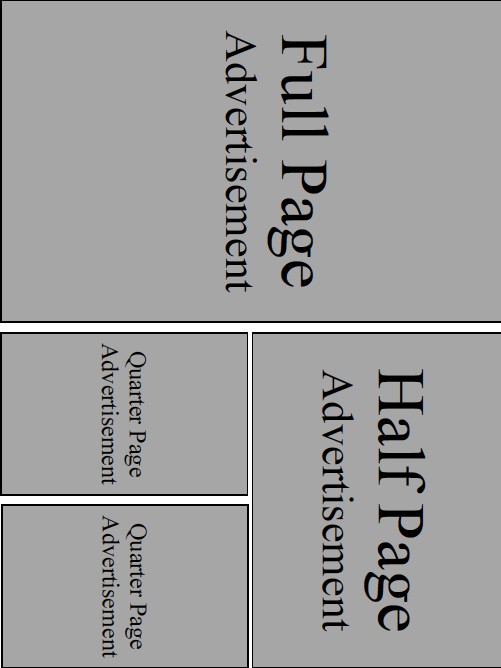 ¼ page 2.5”w x 4” h$30.00½ page 5”w x 4” h$55.00Full page 5”w x 8” h$90.00Business Name:Contact:Address:City, State, Zip:Phone:Email:Need Receipt?I would like to create my own advertisement based on the sizes listed above. I will send a high- resolution jpg, pdf, or tif file to nazareththeatreassoc@gmail.com by February 28, 2019. Please note that our programs are printed in black and white.I would like the theatre troupe program designer to create an advertisement based on the following information and artwork. (attached)